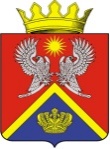 АДМИНИСТРАЦИЯ СУРОВИКИНСКОГО МУНИЦИПАЛЬНОГО РАЙОНА ВОЛГОГРАДСКОЙ ОБЛАСТИПОСТАНОВЛЕНИЕот _______2022                               № ___Об утверждении Программы профилактики рисков причинения вреда (ущерба) охраняемым законом ценностям по муниципальному контролю на автомобильном транспорте, городском наземном электрическом транспорте и в дорожном хозяйстве вне границ населенных пунктов в границах Суровикинского муниципального района Волгоградской области на 2023 годВ соответствии со статьей 44 Федерального закона от 31.07.2020 № 248-ФЗ «О государственном контроле (надзоре) и муниципальном контроле в Российской Федерации», Федеральным законом от 06.10.2003 № 131-ФЗ «Об общих принципах организации местного самоуправления в Российской Федерации», Постановлением Правительства Российской Федерации от 25.06.2021 № 990 «Об утверждении Правил разработки и утверждения контрольными (надзорными) органами Программы профилактики рисков причинения вреда (ущерба) охраняемым законом ценностям», руководствуясь Уставом Суровикинского муниципального района Волгоградской области, администрация Суровикинского муниципального района Волгоградской области постановляет:1. Утвердить прилагаемую Программу профилактики рисков причинения вреда (ущерба) охраняемым законом ценностям по муниципальному контролю на автомобильном транспорте, городском наземном электрическом транспорте и в дорожном хозяйстве вне границ населенных пунктов в границах Суровикинского муниципального района Волгоградской области на 2023 год.2. Контроль за выполнением настоящего постановления возложить на первого заместителя главы Суровикинского муниципального района по жилищно-коммунальным вопросам, строительству и транспорту А.В. Токарева.3. Настоящее постановление вступает в силу с 01 января 2023 г. и подлежит размещению на официальном сайте администрации Суровикинского муниципального района Волгоградской области в информационно-телекоммуникационной сети «Интернет».Глава Суровикинскогомуниципального района                                                                                Р.А. СливаУТВЕРЖДЕНАпостановлением администрации Суровикинского муниципального района от __________ №______ПРОГРАММАпрофилактики рисков причинения вреда (ущерба) охраняемым законом ценностям по муниципальному контролю на автомобильном транспорте, городском наземном электрическом транспорте и в дорожном хозяйстве вне границ населенных пунктов в границах Суровикинского муниципального района Волгоградской области на 2023 год1. Общие положения1.1. Программа профилактики рисков причинения вреда (ущерба) охраняемым законом ценностям по муниципальному контролю на автомобильном транспорте, городском наземном электрическом транспорте и в дорожном хозяйстве вне границ населенных пунктов в границах Суровикинского муниципального района Волгоградской области на 2023 год (далее - Программа профилактики) разработана для организации проведения в 2023 году профилактики нарушений обязательных требований, установленных федеральными законами и принятыми в соответствии с ними иными нормативными правовыми актами Российской Федерации, Волгоградской области, муниципальными правовыми актами Суровикинского муниципального района Волгоградской области (далее - обязательные требования), предупреждения возможного нарушения подконтрольными субъектами обязательных требований и снижения рисков причинения вреда (ущерба) охраняемым законом ценностям, разъяснения подконтрольным субъектам обязательных требований.1.2. Программа профилактики реализуется в 2023 году и состоит из следующих разделов:а) анализ текущего состояния осуществления вида контроля, описание текущего уровня развития профилактической деятельности контрольного органа, характеристика проблем, на решение которых направлена Программа профилактики (далее - аналитическая часть); б) цели и задачи реализации Программы профилактики;в) перечень профилактических мероприятий, сроки (периодичность) их проведения;г) показатели результативности и эффективности Программы профилактики.2. Анализ текущего состояния осуществления вида контроля, описание текущего развития профилактической деятельности контрольного (надзорного) органа, характеристика проблем, на решение которых направлена Программа профилактикиВ 2022 году муниципальный контроль на автомобильном транспорте, городском наземном электрическом транспорте и в дорожном хозяйстве вне границ населенных пунктов в границах Суровикинского муниципального района Волгоградской области не осуществлялся, в связи с низким уровнем риска и введением постановлением Правительства РФ от 10.03.2022 № 336 «Об особенностях организации и осуществления государственного контроля (надзора), муниципального контроля» моратория на проверки и иные контрольные (надзорные) мероприятия на 2022 год. Наземный электрический транспорт на территории Суровикинского муниципального района Волгоградской области отсутствует.В связи с этим не представляется возможным провести анализ текущего состояния осуществления вида контроля, описать текущий уровень развития профилактической деятельности контрольного органа, охарактеризовать проблемы, на решение которых направлена Программа профилактики.3. Цели и задачи реализации Программы профилактики3.1. Целями Программы профилактики являются:а) предупреждение нарушений подконтрольными субъектами обязательных требований, включая устранение причин, факторов и условий, способствующих возможному нарушению обязательных требований;б) снижение административной нагрузки на подконтрольные субъекты;в) создание мотивации к добросовестному поведению подконтрольных субъектов;г) снижение уровня вреда (ущерба), причиняемого охраняемым законом ценностям.3.2. Задачами Программы профилактики являются:а) укрепление системы профилактики нарушений обязательных требований;б) выявление причин, факторов и условий, способствующих нарушению обязательных требований; организация и реализация мероприятий, направленных на их устранение;в) повышение правосознания и правовой культуры подконтрольных субъектов.4. Перечень профилактических мероприятий, сроки (периодичность) их проведения4.1. В рамках реализации Программы профилактики осуществляются следующие профилактические мероприятия:5. Показатели результативности и эффективности 
Программы профилактикиДля оценки результативности и эффективности Программы профилактики используются следующие показатели:№ п/пНаименование профилактического мероприятияСрок (периодичность) проведенияСтруктурное подразделение, ответственное за реализацию1Информирование контролируемых и иных лиц по вопросам соблюдения обязательных требований, включая: разработку схем и/или инфографики, содержащей основные требования в визуализированном виде с изложением текста требований;размещение на официальном сайте администрации Суровикинского муниципального района Волгоградской области в информационно-телекоммуникационной сети Интернет (далее – официальный сайт) сведений о порядке досудебного обжалования решений контрольного органа, действий (бездействия) его должностных лиц;размещение на официальном сайте исчерпывающего перечня сведений, которые могут запрашиваться контрольным органом у контролируемого лица.  Постояннов сфере автомобильного транспорта:  отдел по экономике и инвестиционной политике администрации Суровикинского муниципального района Волгоградской области (далее – отдел по экономике);в сфере дорожного хозяйства: отдел жилищно-коммунального хозяйства администрации Суровикинского муниципального района Волгоградской области (далее – отдел ЖКХ)2Обобщение правоприменительной практики1 раз в год до 30 январяотдел по экономике совместно с отделом ЖКХ3Объявление предостережения о недопустимости нарушения обязательных требованийПо мере поступления сведений  о готовящихся нарушениях обязательных требований или признаках нарушений обязательных требований и (или) по мере выявления нарушений обязательных требований, если отсутствуют подтвержденные данные о причинении или угрозе причинения вреда (ущерба) охраняемым законом ценностямв сфере автомобильного транспорта:  отдел по экономике;в сфере дорожного хозяйства: отдел ЖКХ4Консультирование: Консультирование контролируемых лиц и их представителей осуществляется по вопросам, связанным с организацией и осуществлением муниципального контроля:1) порядка проведения контрольных мероприятий;2) периодичности проведения контрольных мероприятий;3) порядка принятия решений по итогам контрольных мероприятий;4) порядка обжалования решений контрольного органа.Инспекторы осуществляют консультирование контролируемых лиц и их представителей по вопросам, связанным с организацией и осуществлением муниципального контроля: 1) в виде устных разъяснений по телефону, посредством видео-конференц-связи, на личном приеме либо в ходе проведения профилактического мероприятия, контрольного мероприятия; 2) посредством размещения на официальном сайте письменного разъяснения по однотипным обращениям контролируемых лиц и их представителей, подписанного уполномоченным должностным лицом контрольного органа. Письменное консультирование контролируемых лиц и их представителей осуществляется по следующим вопросам:порядок обжалования решений Контрольного органа. Контролируемое лицо вправе направить запрос о предоставлении письменного ответа в сроки, установленные Федеральным законом от 02.05.2006 № 59-ФЗ «О порядке рассмотрения обращений граждан Российской Федерации».По мере необходимости в сфере автомобильного транспорта:  отдел по экономике;в сфере дорожного хозяйства: отдел ЖКХ5Профилактический визитIV квартал: ноябрь 2023 г.в сфере автомобильного транспорта: отдел по экономике;в сфере дорожного хозяйства: отдел ЖКХ№ п/пНаименование показателяВеличина1.Полнота информации, размещенной на официальном сайте контрольного органа в сети «Интернет» в соответствии с частью 3 статьи 46 Федерального закона от 31 июля 2020 г. № 248-ФЗ «О государственном контроле (надзоре) и муниципальном контроле в Российской Федерации»100 %2.Удовлетворенность контролируемых лиц и их представителей консультированием контрольного  органа100 % от числа обратившихся